か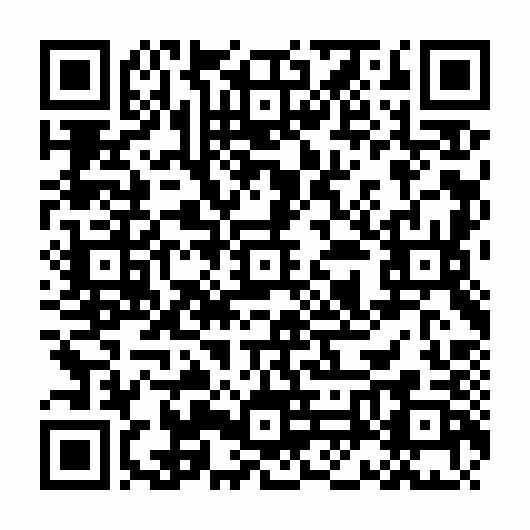 